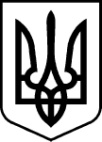 РАХІВСЬКА РАЙОННА державна адміністраціязАКАРПАТСЬКОЇ ОБЛАСТІрАХІВСЬКА РАЙОННА ВІЙСЬКОВА адміністраціяРОЗПОРЯДЖЕННЯ 13.03.2023                                          м. Рахів                                                   № 16Про внесення змін до розпорядження голови райдержадміністрації від 22.01.2020 № 15 „Про постійно діючу районну робочу групу з організації взаємодії органів влади щодо забезпечення виявлення та ліквідації в районі нелегального обігу та торгівлі нафтопродуктами в усіх їх проявах”	Відповідно до статей 6 і 39 Закону України „Про місцеві державні адміністрації”, Закону України „Про правовий режим воєнного стану”              (із змінами), Указів Президента України від 24 лютого 2022 року № 64/2022 ,,Про введення воєнного стану в Україні” (із змінами) та від 24 лютого 2022 року № 68/2022 ,,Про утворення військових адміністрацій”, на виконання розпорядження голови облдержадміністрації 19.11.2019 № 635 „Про постійно діючу обласну робочу групу з організації взаємодії органів влади щодо забезпечення виявлення та ліквідації в області нелегального обігу та торгівлі нафтопродуктами в усіх їх проявах”, з метою організації взаємодії органів влади з питань виявлення та ліквідації на території району самовільно влаштованих об’єктів підвищеної небезпеки та потенційно небезпечних об’єктів (складів нафтопродуктів, нафтобаз, АЗС, АГЗП):         1. Додаток до розпорядження голови райдержадміністрації від 22.01.2020 № 15 „Про постійно діючу районну робочу групу з організації взаємодії органів влади щодо забезпечення виявлення та ліквідації в районі нелегального обігу та торгівлі нафтопродуктами в усіх їх проявах” викласти в новій редакції, згідно з додатком.2. Визнати таким, що втратило чинність розпорядження голови райдержадміністрації 04.08.2021 № 117 „Про внесення змін до розпорядження голови райдержадміністрації від 22.01.2020 № 15 „Про постійно діючу районну робочу групу з організації взаємодії органів влади щодо забезпечення виявлення та ліквідації в районі нелегального обігу та торгівлі нафтопро-дуктами в усіх їх проявах”.3. Контроль за виконанням цього розпорядження покласти на першого заступника голови районної державної адміністрації – начальника районної військової адміністрації Турока В.С.Додатокдо розпорядження                                                                    13.03.2023 № 16СКЛАДпостійно діючої районної робочої групи з організації взаємодії органів влади щодо забезпечення виявлення та ліквідації в районі нелегального обігу та торгівлі нафтопродуктами в усіх їх проявахКерівник районної робочої групиЧлени районної  робочої групи:Начальник управління соціально-економічного розвитку території                                  Юліан ВЛАДГолова районної державної адміністрації – начальник районної військової адміністрації Владіслав КИЧТУРОКВіктор Степановичперший заступник голови районної  державної адміністрації – начальника районної військової адміністрації АНДРАЩУКЛюдвіг Степановичголовний державний інспектор відділу з питань безпеки праці східного регіону управління інспекційної діяльності у Закарпатській області Західного міжрегіонального управління Державної служби з питань праці  (за згодою)ВЛАДЮліан Михайлович начальник управління соціально-економічного розвитку територіїІВАСЮКМирослава Карлівнаначальник відділу  цивільного захисту та оборонної    роботиКОВАЧЛюдвіг Тіборовичстарший державний інспектор Рахівської державної податкової інспекції ГУ ДПС у Закарпатської області (за згодою)КОЛАЧУКМикола Миколайовичголовний інспектор ВЗНС Рахівського РУ ГУ ДСНС України у Закарпатській області старший лейтенант служби цивільного захисту (за згодою)МЕЛЬНИЧУКНаталія Миколаївназаступник начальника управління, начальник відділу економіки, агропромислового розвитку управління соціально-економічного розвитку територіїШТЕЦЬРоман Петрович заступник начальника Рахівського відділу поліції Головного управління національної поліції України в Закарпатській області (за згодою)